Сумська міська радаВиконавчий комітетРІШЕННЯвід   31.08.2021   №   467              Розглянувши звернення ТОВ «Сумипастранс» від 05.02.2021 № 18  щодо припинення перевезень по маршруту № 14 згідно Договору про організацію перевезення пасажирів на міських автобусних маршрутах загального користування в м. Суми від 10.03.2017 № 103/26-17, на підставі пункту 6.2. розділу 6 відповідного Договору, враховуючи статтю 7 Закону України «Про автомобільний транспорт» та статті 651, 653, 654 Цивільного кодексу України, керуючись частиною 1 статті 52 Закону України «Про місцеве самоврядування в Україні», Виконавчий комітет Сумської міської радиВИРІШИВ:         1. Надати згоду на розірвання договору про організацію перевезення пасажирів на міських автобусних маршрутах загального користування в           м. Суми від 10.03.2017 № 103/26-17 за маршрутом № 14 «Тімірязівка – З.вокзал» з ТОВ «Сумипастранс».	2. Відділу транспорту, зв’язку та телекомунікаційних послуг Сумської міської ради (Яковенко С.В.) підготувати та надати на підпис міському голові додаткову угоду про розірвання договору від 10.03.2017 № 103/26-17 про  організацію  перевезення пасажирів на міських автобусних маршрутах загального користування в м. Суми з ТОВ  «Сумипастранс». 	3. Рішення набуває чинності з моменту оприлюднення.В.о. міського головиз виконавчої роботи                                                               М.Є. БондаренкоЯковенко, 700-667Розіслати: Павлик Ю.А., Яковенко С.В., ТОВ «Сумипастранс».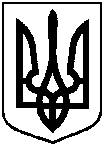 Про дострокове розірвання Договору від 10.03.2017 № 103/26-17 з ТОВ «Сумипастранс» про організацію перевезення пасажирів на міських автобусних маршрутах загального користування в м. Суми 